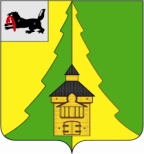 Российская ФедерацияИркутская областьНижнеилимский муниципальный районАДМИНИСТРАЦИЯ_____________________________________________________ПОСТАНОВЛЕНИЕ От «03» декабря 2018г.  № 1137 г. Железногорск-Илимский«О поощрении Благодарственным письмом мэра Нижнеилимского муниципального района»Рассмотрев материалы, представленные Департаментом по управлению муниципальным имуществом администрации Нижнеилимского муниципального района, МКУК «КДЦ «Каскад» Речушинского СП», юридического отдела администрации Нижнеилимского муниципального района, в соответствии с Постановлением мэра Нижнеилимского муниципального района № 1169 от 27.12.2016г. «Об утверждении Положения о Благодарственном письме мэра Нижнеилимского муниципального района», администрация Нижнеилимского  муниципального  района	ПОСТАНОВЛЯЕТ:1. Поощрить Благодарственным письмом  мэра  Нижнеилимского муниципального района:1.1. «За плодотворный добросовестный труд, ответственное отношение к решению поставленных задач и в связи с профессиональным праздником «Днем бухгалтера»:- Попову Ирину Олеговну – заведующего сектором по учету Департамента по управлению муниципальным имуществом администрации Нижнеилимского муниципального района.- Леоненко Елену Александровну – ведущего бухгалтера Департамента по управлению муниципальным имуществом администрации Нижнеилимского муниципального района.1.2. «За большой вклад в развитие самодеятельного народного творчества,  организации досуга старшего поколения Речушинского сельского поселения и в связи с 10-летним юбилеем коллектива»:- Клуб по интересам для ветеранов «Родник» Речушинского сельского поселения.2. Данное постановление подлежит официальному опубликованию в периодическом печатном издании "Вестник Думы и администрации Нижнеилимского муниципального района" и размещению на официальном информационном сайте муниципального образования «Нижнеилимский район».3. Контроль   за  исполнением  настоящего  постановления  возложить на заместителя мэра района по социальной политике Т.К. Пирогову.Мэр   района	                                              М.С. РомановуРассылка: дело-2; ОКСДМ; ДУМИ; МКУК «КДЦ «Каскад» Речушинского СП».А.И. Татаурова30691 